СУМСЬКА МІСЬКА РАДАVІІІ СКЛИКАННЯ ___СЕСІЯРІШЕННЯЗ метою забезпечення безперебійної та якісної роботи автоматизованих муніципальних телекомунікаційних систем Сумської міської територіальної громади, враховуючи рішення Сумської міської ради від ід 23 грудня 2021 року № 2685-МР «Про внесення змін до структури апарату та виконавчих органів Сумської міської ради, затвердженої рішенням Сумської міської ради від 27 липня 2016 року № 1031-МР «Про затвердження структури апарату та виконавчих органів Сумської міської ради, їх загальної штатної чисельності», керуючись статтею 25 Закону України «Про місцеве самоврядування в Україні», Сумська міська радаВИРІШИЛА:
Внести зміни до рішення Сумської міської ради від 13 листопада 2019 року №5845-МР «Про Міську програму «Автоматизація муніципальних телекомунікаційних систем на 2020-2022 роки Сумської міської територіальної громади» (зі змінами), а саме в тексті рішення та додатках до нього слова: «відділ інформаційних технологій та комп'ютерного забезпечення Сумської міської ради» у всіх відмінках замінити словами: «Управління цифрової трансформації Сумської міської ради».Дане рішення набирає чинності 10 березня 2022 року.Організацію та контроль виконання рішення покласти на заступників міського голови відповідно до розподілу обов’язків. Сумський міський голова 						       О. М. ЛисенкоВиконавець: Рєзнік О.М.                         __.__.20__Ініціатор розгляду питання – ПП «Слуга народу»Проєкт рішення підготовлений секретарем Сумської міської ради Рєзніком О.М.Доповідає – Рєзнік О.М.ЛИСТ ПОГОДЖЕННЯдо проєкту рішення Сумської міської ради «Про внесення змін до Міської програми «Автоматизація муніципальних телекомунікаційних систем на 2020-2022 роки Сумської міської територіальної громади» (зі змінами) від 13 листопада 2019 року 
№ 5845-МР»Проєкт рішення підготовлений з урахуванням вимог Закону України «Про доступ до публічної інформації» та Закону України «Про захист персональних даних».							__________________ О.М. Рєзнік							    ___.____.20____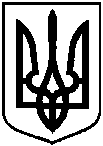 Проєктоприлюднено«___»_____2022 р.від                       року №                  - МР м. СумиПро внесення змін до Міської програми «Автоматизація муніципальних телекомунікаційних систем на 2020-2022 роки Сумської міської територіальної громади» (зі змінами) від 13 листопада 2019 року № 5845-МРСекретар Сумської міської радиО.М. РєзнікВ.о. начальника відділу інформаційних технологій та комп′ютерного забезпеченняІ.А. РічкальНачальник відділу бухгалтерського обліку та звітності, головний бухгалтерО.А. КостенкоКеруючий справами виконавчого комітетуЮ.А. ПавликНачальник правового управління О.В. Чайченко